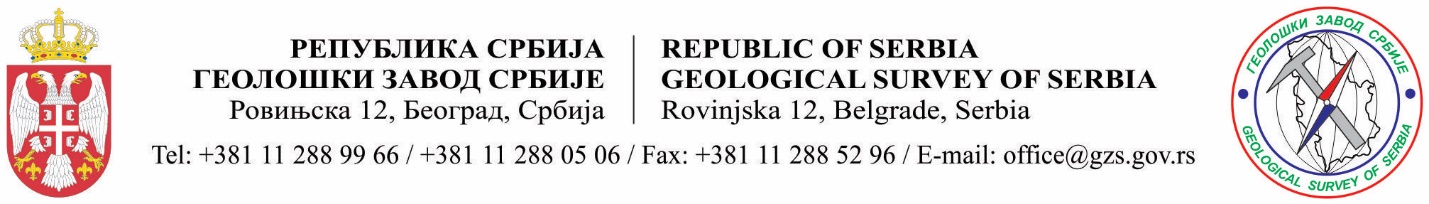 ИНФОРМАТОР О РАДУГЕОЛОШКОГ ЗАВОДА СРБИЈЕМАРТ 2021. годинеСадржај1.  ОСНОВНИ ПОДАЦИ О ГЕОЛОШКОМ ЗАВОДУ СРБИЈЕ И ИНФОРМАТОРУ О РАДУ	22. ОРГАНИЗАЦИОНА СТРУКТУРА ЗАВОДА	33. ОПИС ФУНКЦИЈА СТАРЕШИНА	174. ПРАВИЛА У ВЕЗИ СА ЈАВНОШЋУ РАДА………………………………………………..……....185. СПИСАК НАЈЧЕШЋЕ ТРАЖЕНИХ ИНФОРМАЦИЈА ОД ЈАВНОГ ЗНАЧАЈА	196. ОПИС НАДЛЕЖНОСТИ, ОБАВЕЗА И ОВЛАШЋЕЊА ЗАВОДА	197. ОПИС ПОСТУПАЊА У ОКВИРУ НАДЛЕЖНОСТИ, ОБАВЕЗА И ОВЛАШЋЕЊА ЗАВОДА	208.  НАВОЂЕЊЕ ПРОПИСА	219. УСЛУГЕ КОЈЕ ЗАВОД ПРУЖА ЗАИНТЕРЕСОВАНИМ ЛИЦИМA, ПОСТУПАК РАДИ ПРУЖАЊА УСЛУГА И ПРЕГЛЕД ПОДАТАКА О ПРУЖЕНИМ УСЛУГАМА	…2310. ПОДАЦИ О ПРИХОДИМА И РАСХОДИМА	2711. ПОДАЦИ О ЈАВНИМ НАБАВКАМА	3012. ПОДАЦИ О ДРЖАВНОЈ ПОМОЋИ	3213. ПОДАЦИ О ИСПЛАЋЕНИМ ПЛАТАМА, ЗАРАДАМА И ДРУГИМ ПРИМАЊИМА	3214. ПОДАЦИ О СРЕДСТВИМА РАДА	3415. НАЧИН И МЕСТО ЧУВАЊА НОСАЧА ИНФОРМАЦИЈА	3516. ВРСТЕ ИНФОРМАЦИЈА У ПОСЕДУ	3517. ВРСТЕ ИНФОРМАЦИЈА КОЈИМА ЗАВОД ОМОГУЋАВА ПРИСТУП	3518.  ИНФОРМАЦИЈЕ  О НАЧИНУ ПОДНОШЕЊА ЗАХТЕВА ЗА ПРИСТУП IНФОРМАЦИЈАМА ОД ЈАВНОГ ЗНАЧАЈА	36Прилог 1.Захтев за приступ информацијама од јавног значаја	38Прилог 2. Обавештење о стављању на увид и о изради копије документа који садржи тражену информацију	39Прилог 3. Жалба  против  одлуке Завода којом је  одбијен или одбачен захтев за приступ информацији……….	40Прилог 4. Жалба када Завод  није поступио/ није поступио у целости/ по захтеву тражиоца у законском року (ћутање управе)	41Прилог 5. Шематски приказ поступка за приступ информацијама	421.  ОСНОВНИ ПОДАЦИ О ГЕОЛОШКОМ ЗАВОДУ СРБИЈЕ И ИНФОРМАТОРУ О РАДУНа основу члана 39. Закона о слободном приступу информацијама од јавног значаја („Службени гласник РС“, број 120/04, 54/07, 104/09 и 36/10) и Упутства за израду и објављивање информатора о раду државног органа („Службени гласник РС“, број 68/10), Геолошки завод Србије је израдио Информатор о раду.1.1 Подаци о Геолошком заводу Србије1.2 Име лица које је одговорно за тачност и потпуност података које садржи информаторЗа тачност и потпуност података у Информатору о раду Геолошког завода Србије, правилну израду и објављивање информатора и његово редовно ажурирање, сагласно тачки 8. Упутства за израду и објављивање информатора о раду државног органа, одговоран је проф. др Драгоман Рабреновић, директор Геолошког завода Србије.За  објављивање и ажурност информатора стара се Александар Милановић, в.д. помоћник директора Сектора за опште, правне и економске послове.1.3 Овлашћено лице за поступање по захтевима за слободан приступ информацијама од јавног значаја В.д. заменик директора Предраг Мијатовићe-mail: predrag.mijatovic@gzs.gov.rs1.4 Датум првог објављивања информатораИнформатор о раду Геолошког завода Србије (у даљем тексту: информатор) израђен је и први пут објављен на сајту Завода 02. јула 2015. године.1.5 Датум последње измене или допуне информатораИнформатор је измењен и допуњен 04.03.2021. године.1.6 Где се може остварити увид у информатор и набавити штампана копија информатораУвид у електронску верзију информатора могуће је остварити у просторијама Завода, односно снимити на медиј заинтересованог лица без накнаде или на медиј Завода (CD), односно одштампати примерак информатора или његовог дела уз накнаду нужних трошкова.1.7 Интернет адреса са које се може преузети електронска копија информатораИнформатор је објављен на интернет презентацији Завода www.gzs.gov.rs2. ОРГАНИЗАЦИОНА СТРУКТУРА ЗАВОДА2.1 Графички приказ организационе структуре Завода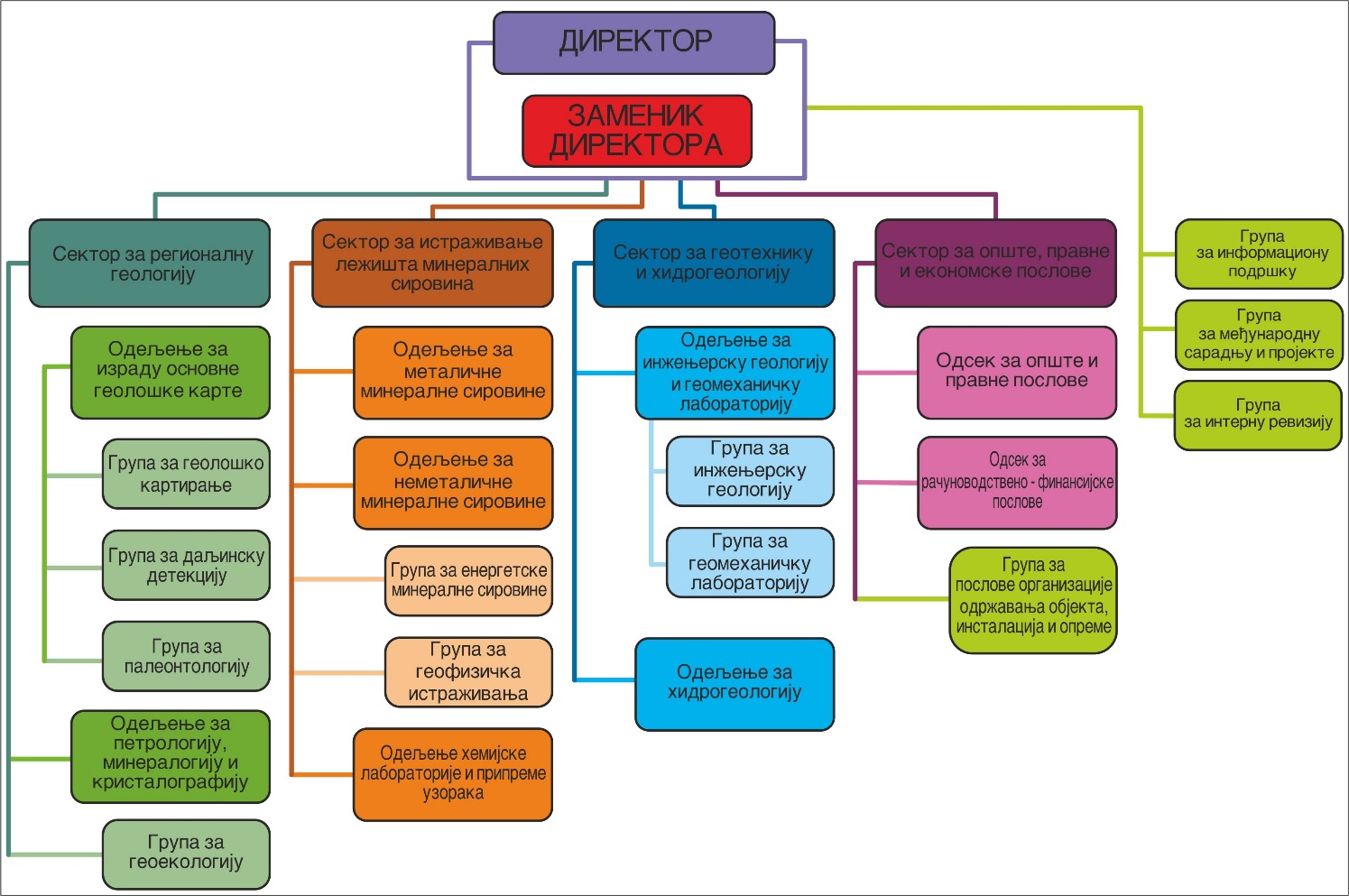 2.2 Наративни приказ организационе структуре ЗаводаПравилник о унутрашњем уређењу и систематизацији радних места у Геолошком заводу Србије број: 616 донет је 14. марта 2019. године.Влада Републике Србије донела је Закључак 05 Број: 110-3765/2019 од 18. априла 2019. године којим се даје сагласност на Правилник о унутрашњем уређењу и систематизацији радних места у Геолошком заводу Србије.Правилник је објављен на огласној табли Завода дана 19. априла 2019. године, а ступио је на снагу 27. априла 2019. године.Овим правилником уређују се унутрашње јединице, њихов делокруг и међусобни однос; руковођење унутрашњим јединицама; овлашћења и одговорности руководилаца унутрашњих јединица; начин сарадње са другим органима и организацијама; број државних службеника на положају и опис њихових послова; број радних места по сваком звању (за државне службенике) и свакој врсти радних места (за намештенике); називи радних места; описи послова радних места и звања (за државне службенике), односно врсте (за намештенике) у која су радна места разврстана; потребан број државних службеника и намештеника за свако радно место, услови за запослење на сваком радном месту и потребне компетенције за обављање послова радног места у Геолошком заводу Србије (у даљем тексту: Завод). За обављање послова из законом утврђеног делокруга Завода образоване су следеће основне унутрашње јединице:Сектoр за регионалну геологијуВ.д. помоћник директора Сектора за регионалну геологијуДр Дејан Барјактаровићe-mail: dejan.barjaktarovic@gzs.gov.rs064/8505635Сектор за истраживање лежишта минералних сировинаВ.д. помоћник директора Сектора за истраживање лежишта минералних сировинаЈелена Кокотe-mail: jelena.kokot@gzs.gov.rs064/8505704Сектор за геотехнику и хидрогеологијуПомоћник директора Сектора за геотехнику и хидрогеологију Драган Михајловићe-mail: dragan.mihajlovic@gzs.gov.rs064/8505633Сектор за опште, правне и економске пословеВ.д. помоћник директора Сектора за опште, правне и економске пословеАлександар Милановић e-mail: aleksandar.milanovic@gzs.gov.rs064/8505634У Заводу су, као уже унутрашње јединице изван састава сектора, образоване:Група за информациону подршку, Група за међународну сарадњу и пројекте,Група за интерну ревизију.У СЕКТОРУ ЗА РЕГИОНАЛНУ ГЕОЛОГИЈУ се обављају послови који се односе на:Израду основних геолошких, геоморфолошких, специјалистичких (неотектонских, подповршинских, студијских и др), тематских, геохемијских и геоеколошких и других карата;Анализу и интерпретацију методама даљинске детекције (терестричних, космичких и аеро снимака);Истраживање геолошких особености стенских маса и геолошких формација (литостратиграфска, биостратиграфска, рудно фацијална и друга истраживања);Структурно-тектонска истраживања;Геоморфолошка истраживања као подлога за бројне геолошке дисциплине (подаци о геолошкој грађи - литолошки састав и склоп, морфогенетски подаци, развиће и распоред генетских типова рељефа, морфографски подаци, развиће и међусобни односи појединих облика, морфометријски подаци, основни величински параметри рељефа и морфохронолошки подаци - временски односи појединих облика и типова рељефа);Израду пројеката, студија и елабората о извршеним истраживањима;Истраживање геотектонских процеса и реконструкције кретања литосферних плоча кроз геолошку историју и геотектонска реконструкција структура у горњој кори у смислу планетарних кретања у домену астеносфере;Регионална геохемијска истраживања;Геоеколошка истраживања математичко-статистичким методама;Оптимална истраживања у проучавању, коришћењу и заштити геолошког наслеђа Србије;Израда стратешких докумената, планова и истраживачких програма из делокруга рада Сектора;Обављање других послова у областима из делокруга Сектора.У Сектору за регионалну геологију образоване су уже унутрашње јединице:Одељење за израду основне геолошке карте;Одељење за петрологију, минералогију и кристалографију;Група за геоекологију;У Одељењу за израду основне геолошке карте обављају се послови који се односе на:Израду и штампање основних геолошких, формацијских, литостратиграфских, структурно-тектонских, геоморфолошких, специјалистичких и других карата размере 1:25.000 и ситније размере;Истраживања геолошких формација и сировински перспективних простора;Палеографска интерпретација средине стварања седимената;Стратиграфска интерпретација геолошких средина;Истраживања геотектонских процеса и реконструкцију кретања литосферних плоча кроз геолошку историју и геотектонску реконструкцију структура у горњој кори у смислу планетарних кретања у домену астеносфере;Анализа и интерпретација методама даљинске детекције (терестричних, космичких и аеро снимака);Припрему стратешких докумената, планова и истраживачких програма из области геолошког картирања;Палеонтолошка, микропалеонтолошка и палинолошка истраживања;Реализацију научно-истраживачких пројеката;Преглед и одредба препарата за палеонтологију и палинологију;Обављање и других послова из делокруга Одељења.У Одељењу за израду основне геолошке карте образоване су уже унутрашње јединице:Група за геолошко картирање;Група за даљинску детекцију;Група за палеонтологију;У Групи за геолошко картирање обављају се послови који се односе на:Израду и штампање основних геолошких, формацијских, литостратиграфских, структурно-тектонских, геоморфолошких, специјалистичких и других карата размере 1:50 000 и ситније размере;Истраживања геолошких формација и сировински перспективних простора;Стратиграфска интерпретација геолошких средина; Палеогеографска интерпретација средине стварања седимената; Истраживања геотектонских процеса и реконструкцију кретања литосферних плоча кроз геолошку историју и геотектонску реконструкцију структура у горњој кори у смислу планетарних кретања у домену астеносфере; Друге послове из ове области. У Групи за даљинску детекцију обављају се послови који се односе на:Преглед, анализу и ннтерпретацију аероснимака; Преглед, анализу и интерпретацију сателитских снимака; Израду општих геолошких карта размере од 1:10 000 до прегледних карта размере ситније од 1:1 000 000 што подразумева (издвајање података о литолошком саставу, издвајање података о просторном односу (утврђивање склопа, наборних и разломних структура, издвајање података о хронолошким односима појединих листостратиграфских јединица); Израду специјалистичких мултидисциплинарних карта за различите сврхе (истраживање магматске активности, детаљна геоморфолошка анализа која обухвата проучавање геоморфолошких односа, издвајање инжењерско-геолошких процеса и појава (нестабилност терена), издвајање појава интензивне акумулације терена као индикаторе лежишта грађевинског материјала, издвајање појава појачане ерозије и акумулације као индикатор неотектонске и сеизмотектонске активности, издвајање појава депонија различитих материјала у геолошки неадекватним срединама које угрожавају животну средину, издрада карте хазарда или угрожавања животне средине (вулканизам, трусови, одрони, бујице, поплаве); Примену компјутерске технике уз употребу специјалистичких програма (ENVI, ERmapper) добијају се квалитативно и квантитативно нови подаци (процесирање и поправка снимака отклањањем различитих деформација – image processing); Побољшање квалитета снимака, иначе тешко уочљивих или неуочљивих података, применом традиционалних поступака анализе и интерпретације – image enhancment, анализу и класификацију садржаја снимака груписањем јединичних елемената снимка са идентичним особинама – image analasys and clasification; Комбиновање различитих типова података – datа set merging; Друге послове из ове области. У Групи за палеонтологију обављају се послови који се односе на:Палеонтолошка испитивања палеозојских, мезозојских, кенозојских и квартарних седимената; Палеонтолошка испитивања макрофауне; Палеонтолошка испитивања макрофлоре; Палеонтолошка испитивања микрофауне; Палеопалинолошка испитивања; Припрему материјала за палеонтолошка испитивања; Препарисање, преглед и одредба макрофауне и макрофлоре; Израду препарата за палеонтолошка испитивања; Израду препарата за палеопалинолошка испитивања; Преглед и одредба садржаја препарата за микропалеонтологију (микрофауна); Преглед и одредба препарата за палеопалинологију; Утврђивање стратиграфске припадности на основу прегледаног и детерминисаног фосилног материјала; Прикупљање, евидентирање и чување фосилног материјала; Извођење теренских истраживања по пројектима, а према обиму пројектованих истражних радова; Истраживања из области геонаслеђа и геодиверзитета Србије; Учествовање у припреми и изради геолошких карата, специјалистичких студија и програма; Учествовање у међународним пројектима геолошких/палеонтолошких истраживања;Истраживање и реализација пројеката из области основних геолошких истраживања у оквиру Сектора за регионалну геологију; Учествовање у припреми података за израду годишњег програма рада и дугорочног програма развоја основних геолошких истраживања; Друге послове из ове области. У Одељењу за петрологију, минерологију и кристалографију обављају се послови који се односе на:Петролошка испитивања седиментних стена;Петролошка испитивања магматских и метаморфних стена;Одређивање минералног састава и парагенезе руда;Рендгенске анализе минерала;Диференцијално-термичке и термо-гравитационе (ДТА и ТГА) анализе;Минеролошка испитивања шлиха;Радиометријску анализу стена;Гранулометријску анализу;Израду препарата стена, руда и угља;Припрему материјала за палеонтолошка испитивања;Израду препарата за палеопалинолошка испитивања;Припрему материјала за минеролошка испитивања;Обављање и других послова из делокруга Одељења.У Групи за геоекологију обављају се послови који се односе на: Геохемијска проучавања животне средине (земљиште, вода, ваздух и изучавање стена) и израда геохемијских и геоеколошких карата; Истраживање хемијских и физичких квалитета медија (земља, вода, ваздух), геолошке средине у контексту заштите животне средине; Утврђивања штетних утицаја природних и техногених процеса на геолошку и животну средину;Истраживања у циљу процене неопходности и препорука метода побољшања (ремедијација) деградираних медија (земља, вода, ваздух); Стратешка, регионална, геоеколошка истраживања у циљу дефинисања оптерећења геолошке средине; Оптимална истраживања у функцији одрживог коришћења и заштите геолошких феномена (очување квалитета геолошке средине – очување геодиверзитета); Припрему и спровођење стратешких докумената, планова и истраживачких програма у области геоекологије; обављање и других послова из делокруга Групе.У СЕКТОРУ ЗА ИСТРАЖИВАЊЕ МИНЕРАЛНИХ СИРОВИНА се обављају послови који се односе на:Истраживања минералних ресурса (металичне и неметаличне минералне сировине, фосилна горива и нуклеарне минералне сировине);Изради основних и тематских металогенетских и минерагенетских и прогнозних карата;Проспекцијска истраживања металичних, неметаличних и енергетских минералних сировина;Истраживање и реализација пројеката из области основних геолошких истраживања минералних ресурса;Дефинисање контролних фактора формирања и просторног размештаја минерализација (генеза рудних лежишта);Дефинисању рудних и рудоносних формација;Геолошко-економска оцена о перспективности простора у погледу изналажења и експлоатације минералних сировина;Припрема информација о степену истражености, примењеним методологијама истраживања и одрживом коришћењу минералних ресурса и сировина; Учествовање у припреми, изради и реализацији планова, програма и пројекта у области одрживог коришћења природних ресурса и заштите животне средине који се финансирају и из других фондова;Реализацију научно-истраживачких и међународних пројеката у области основних геолошких истраживања лежишта минералних сировина;Израду планова и програма истражних радова у области основних геолошких истраживања минералних сировина;Израду комплексних геолошких подлога за потребе планирања, пројектовања, изградњу објеката;Израда стратешких докумената, планова и истраживачких програма из делокруга рада Сектора;Израда пројеката, студија и елабората;Дефинисање природних контаминената животне средине (уран, торијум, радијум, радон, арсен и др.);Припрему узорака за геохемијска и радиометријска испитивања;Хемијске анализе узорака на одређене елементе и једињења методама (AAS; AASH; UV/VIS SF потенциометрија, кондуктометрија, волуметрија, флуорометрија, еманометрија;Лабораторијска радиометријска испитивања узорака (U, Th, K, eRa);Евиденцију анализираних узорака;Израду извештаја о анализираним узорцима;Израду збирке анализираних узорака;Извођење геофизичких испитивања методама: изазване поларизације, електричне отпорности, геомагнетизма, сеизмике, гравиметрије, радиометрије, геофизичког каротажа и др;Израда различитих геофизичких карата (геомагнетских, сеизмотектонских, гравиметријских, радиометријских и др);Припрему узорака за геохемијска и радиометријска испитивања;Хемијске анализе узорака на одређене елементе и једињења методама (AAS; AASH; UV/VIS SF) потенциометрија, кондуктометрија, волуметрија, флуорометрија, еманометрија;Лабораторијска радиометријска испитивања узорака (U, Th, K, eRa); Евиденцију анализираних узорака; Израду извештаја о анализираним узорцима;Израду збирке анализираних узорака;Извођење геофизичких испитивања методама (изазване поларизације, електричне отпорности, геомагнетизма, сеизмике, гравиметрије, радиометрије, геофизичког каротажа и др); Израду различитих геофизичких карата (геомагнетских, сеизмотектонских, гравиметријских, радиометријских и др); Интерпретацију резултата геофизичких испитивања; Публиковање научних и стручних радова из области истраживања лежишта минералних сировина;Друге послове у областима из делокруга Сектора.У Сектору за истраживање лежишта минералних сировина образоване су уже унутрашње јединице:Oдељење за металичне минералне сировине;Одељење за неметаличне минералне сировине;Група за енергетске минералне сировине;Група за геофизичка истраживања;Одељење хемијске лабораторије и припреме узорака;У Одељењу за металичне минералне сировине обављају се послови који се односе на:Основна геолошка истраживања металичних минералних сировина;Детаљна геолошка истраживања металичних минералних сировина од посебног интереса за Републику Србију;Израда металогенетских карата различите размере и намене;Израда прогнозних геолошких карата различитих размера и намене;Израда радиометријских карата различите размере и намене;Израду катастра металичних, сировина Републике Србије;Учешће у припреми прогама рада геолошких истраживања металичних минералних сировина;Учешће у припреми извештаја и информација за Владу Републике Србије из области металичних минералних сировина;Учешће у припреми предлога за доношење одлуке о металичним минералним сировинама од посебног интереса за Републику Србију (стратешке минералне сировине);Израду упутстава и стандарда за израде металогенетских, прогнозних и других карата;Учествује у изради и других специјалистичких карата (посебно формационих) као и изради њихових тумача;Прикупљање, евидентирање и чување свих података о металичним минералним сировинама Републике Србије;Публиковање научних и стручних радова из области истраживања лежишта металичних минералних сировина;Обављање других послова из делокруга Одељења.У Одељењу за неметаличне минералне сировине обављају се послови који се односе на:Основна геолошка истраживања неметаличних минералних сировина;Детаљна геолошка истраживања неметаличних минералних сировина од посебног интереса за Републику Србију;Израду прогнозних геолошких карата различитих размера и намене;Израду минерагенетских карата различите размере и намене;Израду катастра неметаличних минералних сировина Републике Србије;Учешће у припреми програма рада геолошких истраживања неметаличних  минералних сировина;Учешће у припреми извештаја и информација за Владу Републике Србије из области неметаличних минералних сировина;Учешће у припреми предлога за доношење одлуке о неметаличним минералним сировинама од посебног интереса за Републику Србију (стратешке минералне сировине);Израду упутстава и стандарда за израде минерагенетских, прогнозних и других карата;Учествује у изради и других специјалистичких карата (посебно формационих) као и њихових тумача;Прикупљање, евидентирање и чување свих података о неметаличним минералним сировинама Републике Србије;Публиковање научних и стручних радова из области истраживања лежишта неметаличних минералних сировина;Обављање других послова из делокруга Одељења.У Групи за енергетске минералне сировине обављају се послови који се односе на:Основна геолошка истраживања енергетских минералних сировина (угаљ, уран, торијум, нафта и земни гас);Детаљна геолошка истраживања енергетских минералних сировина од посебног интереса за Републику Србију;Израду прогнозних геолошких карата енергетских минералних сировина различитих размера и намене;Израду радиометријских карата различите размере и намене;Израду катастра енергетских минералних сировина Републике Србије;Учешће у припреми програма рада геолошких истраживања енергетских  минералних сировина;Учешће у припреми извештаја и информација за Владу Републике Србије из области енергетских минералних сировина;Учешће у припреми предлога за доношење одлуке о енергетским минералним сировинама од посебног интереса за Републику Србију (стратешке минералне сировине);Израду упутстава и стандарда за израде прогнозних и других карата енергетских минералних сировина;Учествује у изради и других специјалистичких карата (посебно формационих) као и изради њихових тумача;Прикупљање, евидентирање и чување свих података о енергетским минералним сировинама Републике Србије;Публиковање научних и стручних радова из области истраживања лежишта енергетских минералних сировина;Обављање других послова из делокруга Групе.У Групи за геофизичка истраживања обављају се послови који се односе на:Извођење теренских геофизичких испитивања методама (изазване поларизације, електричне отпорности, геомагнетизма, сеизмике, гравиметрије, радиометрије и др); Извођење геофизичког каротажа;Израду различитих геофизичких карата (геомагнетских, сеизмотектонских, гравиметријских, радиометријских и др). Интерпретацију резултата геофизичких испитивања;Публиковање научних и стручних радова из области геофизичких истраживања;Прикупљање, евидентирање и чување свих геофизичких података на територији Републике Србије;Обављање других послова из делокруга Групе.У Одељењу хемијске лабораторије и припреме узорака обављају се послови који се односе на:Механичку припрему узорака за испитивање (дробљење, млевење, скраћивање узорака);Дистрибуција узорака до одређене лабораторије;Хемијске анализе узорака методама (AAS; AASH; UV/VIS SF потенциометрија, кондуктометрија, волуметрија, флуорометрија, еманометрија);Анализе: воде, земљишта, минерала, стена, ваздуха;Радиометријска анализа узорака (U, Th, K, eRa);Евиденција анализираних узорака;Израду извештаја о анализираним узорцима;Израду стручних мишљења о резултатима хемијских испитивања и сличној проблематици;Израду збирке анализираних узорака;Обављање других послова из делокруга лабораторије и Одељења.У СЕКТОРУ ЗА ГЕОТЕХНИКУ И ХИДРОГЕОЛОГИЈУ обављају се послови који се односе на:Израду основних хидрогеолошких карата различитих размера;Основна хидрогеолошка истраживања подземних, минералних, термоминералних и термалних вода;Учешће у припреми предлога информација за Владу Републике Србије из области подземних вода;Израду хидрогеолошких подлога за развој водоснабдевања;Унапређење и увођење савремених метода у области хидрогеолошких истраживања;Учешће у припреми извештаја и информација о количинама и квалитету свих подземних вода;Успостављање сарадње са другим органима који се баве проблематиком регионалног водоснабдевања и заштите подземних вода;Припрему нацрта програма радова хидрогеолошких истраживања;Вођење катастра подземних вода; Истраживања за потребе заштите животне средине;Израду водопривредних основа;Израду основних инжењерскогеолошких карата као подлоге за просторно планирање, рударске активности, развој урбанизације и инфраструктурних објеката;Припрему анализе и извештаје;Израду стручиха упутства из области инжењерскогеолошких истраживања;Припрему програма радова из области хидрогеолошких и инжењерскогеолошких истраживања;Вођење катастра клизишта и нестабилних падина;Сеизмичка микрорејонизација за различите намене простора од општег друштвеног значаја;Обављање других послова из делокруга Сектора.У Сектору за геотехнику и хидрогеологију образују се уже унутрашње јединице:Одељење за инжењерску геологију и геомеханичку лабораторију;Одељење за хидрогеологију;У Одељењу за инжењерску геологију и геомеханичку лабораторију обављају се послови који се односе на:Израду основних инжењерскогеолошких карата, израду прегледних инжењерскогеолошких карата, израду инжењерскогеолошких карата као подлога за: просторно планирање, рударске активности, развој урбанизације и инфраструктурних објеката; имплементацију инжењерскогеолошких истраживања за израду инжењерскогеолошких подлога за карту Сеизмичке рејонизације СрбијеПрипрему анализа и извештаја,Израду стручиха упутства из области инжењерскогеолошких истраживања; Сеизмичку микрорејонизацију за различите намене простора од општег друштвеног значаја;Инжењерскoгеолошкa истраживања за потребе заштите животне средине; Израду планова и програма за санације терена и објеката од посебног друштвеног значаја; Припрему програма радова из области инжењерскогеолошких истраживања; Израду и вођење катастра клизишта и нестабилних падина; Истраживање процеса и појава геохазарда и оцену георизика (клизишта, земљотреси, проломи у тлу, поплаве и др); Учешће у припреми података о угрожености од геохазарда за Министарство унутрашњих послова – Сектор за ванредне ситуације;Обављање других послова из делокруга ОдељењаУ Одељењу за инжењерску геологију и геомеханичку лабораторију образоване уе уже унутрашње јединице:Група за инжењерску геологију; Група за геомеханичку лабораторију;Одељењу за хидрогеологију;У Групи за инжењерску геологију обављају се послови који се односе на:Израду основних инжењерскогеолошких карата као подлоге за просторно планирање, рударске активности, развој урбанизације и инфраструктурних објеката; Припрему анализе и извештаје, стручна упутства из области инжењерскогеолошких истраживања; Сеизмичка микрорејонизација за различите намене простора од општег друштвеног значаја;Геотехничка истраживања за потребе заштите животне средине;Израда планова и програма за санације терена и објеката од посебног друштвеног значаја;Припрему програма радова из области инжењерскогеолошких истраживања,Вођење катастра клизишта и нестабилних падина;Обављање других послова из делокруга Групе.У Групи за геомеханичку лабораторију обављају се послови који се односе на:Лабораторијска геомеханичка испитивања;Утврђивање гранулометријског састава, пластичности, влажности и запреминске тежине; Утврђивање ендометарског опита стишљивости;Одређивање параметара чврстоће на смицање, кохезију и угао унутрашњег трења; Опит проктора опцијалне влажности узорка; Опит водопропусности из узорка;Једноаксијални и триаксијални опити;Обављање других послова из делокруга Групе.У Одељењу за хидрогеологију обављају се послови који се односе на:Израду катастара свих појава и објеката минералних, термалних и термоминералних вода са физичко-хемијским, геолошким и хидрогеолошким елементима;Израду основних хидрогеолошких карата, минералних, термалних и термоминералних вода различитих размера;Истраживања подземних, минералних, термоминералних и термалних вода;Учешће у припреми предлога информација за Владу Републике Србије из области подземних вода;Израду хидрогеолошких подлога за развој водоснабдевања;Унапређење и увођење савремених метода у области хидрогеолошких истраживања;Учешће у припреми извештаја и информација из области о количинама и квалитету свих подземних вода:Успоставља сарадњу са другим органима који се баве проблематиком регионалног водоснабдевања и заштите подземних вода;Припреми нацрта програма радова хидрогеолошких истраживања;Вођење катастра подземних вода;Обављање других послова из делокруга Одељења.У СЕКТОРУ ЗА ОПШТЕ, ПРАВНЕ И ЕКОНОМСКЕ ПОСЛОВЕ обављају се  послови који се односе на:Припремање извештаја о стању кадрова и извештајa о раду;Припремање програма рада и програма истраживања; Праћење и старање о реализацији програма рада и програма истраживања; Управљање људским ресурсима; Безбедност и здравље на раду; Имовинско-правне послове; Послове јавних набавки; Припремање интерних финансијских планова; Обављање финансијско-материјалних послова; Административне и канцеларијске послове; Усклађивање рада унутрашњих јединица и сарадњу са другим државним органима и организацијама из делокруга Сектора; Успостављање система интерних процедура као основе финансијског управљања и контроле;Друге послове у областима из делокруга Сектора.У Сектору за опште, правне и економске послове образују се уже унутрашње јединице:Одсек за опште и правне послове;Одсек за рачуноводствено-финансијске послове;Група за послове организације одржавања објекта, инсталација и опреме;У Одсеку за опште и правне послове обављају се послови који се односе на:Израду Програма рада Завода и достављање тог програма министарству надлежном за послове геолошких истраживања; Праћење и старање о реализацији програма рада Завода; Израду извештаја о раду Завода и достављање министарству; Имовинско-правне послове; Послове јавних набавки; Вођење прописаних персоналних и кадровских евиденција, Израду нацрта кадровског плана и управљање људским ресурсима, као и послове који се односе на радно-правни статус запослених; Израду предлога Правилника о унутрашњем уређењу и систематизацији радних места у Заводу;Безбедност и здравље на раду; Административне и канцеларијске послове; Опште, статистичко-документационе и стручно-оперативне послове; Доступност информацијама од јавног значаја; Друге послове из ове области.У Одсеку за рачуноводствено-финансијске послове обављају се послови који се односе на:-     Пријем, контролу и ликвидирање рачуноводствених исправа из редовног пословања;Извршавање процедура предвиђених стручним упутством о раду трезора за измену буџетских апропријација и квота;Израду предлога финансијског плана Завода;Израду цикличких финансијских планова Завода; Праћење и спровођење законитог, наменског и економичног трошења буџетских средстава;Проверу рачунске исправности докумената на основу којих се врши исплата и усаглашавање реализованих обавеза са одобреним месечним квотама; Припрему и контролу документације за обрачун зарада и осталих личних примања запослених; Преузимање обавеза, као и подношење захтева за плаћање са или без преузетих обавеза; Израду завршног рачуна, тромесечних извештаја о извршењу буџета и осталих извештаја у складу са законом који уређује буџетски систем; Прописивање система интерних процедура као основе финансијског управљања и контроле; Друге послове из ове области.У Групи за послове организације одржавања објекта, инсталација и опреме обављају се послови који се односе на: Безбедност објекта, људи, имовине, опреме и средстава за рад; Послове противпожарне заштите – спровођење мера за отклањање опасности од пожара и одржавање противпожарних средстава;Обављање других послова из делокруга Групе.Унутрашње јединице изван СектораУнутрашње јединице изван састава сектора су:Група  за информациону подршку;Група  за међународну сарадњу и пројекте;Група за интерну ревизију;У Групи  за информациону подршку обављају се послови који се односе на:Развој и унапређивања информационих технологија за потребе Завода; Аутоматску обраду лабораторијских података; Увођења методологије и стандарда информационог система;Развој и одржавања система база података;Припрему, контролу и ревизију геолошких података за аутоматску обраду; Обезбеђивање услова за рад на свим платформама на нивоу оперативних система, програмских пакета и техничке опреме;Развој области информационог система; Припрему и техничку редакцију публикација, штампу публикација као и архивирању геолошке документационе грађе; Праћење промена у области интернет технологија и предлагање нових решења; Учествовање у изградњи и заштити технолошке инфраструктуре Завода;Планирање развоја, имплементације и заштите сервиса електронског пословања (сервис електронске поште, веб, интернет и остали сервиси електронског пословања Завода);Учествовање у дефинисању и примени информатичких стандарда и стандарда заштите; Одржавање веба, праћење најновијих техничко-технолошких достигнућа и њихову имплементацију у области вeб-технологије; Дефинисање и примена нових решења пословања Завода преко интернета;Пружање помоћи и обуку државних службеника у областима покривеним делатностима Завода;Сарадњу са другим Секторима на примени информационих технологија;Друге послове из ове области.У Групи  за међународну сарадњу и пројекте обављају се послови који се односе на:Координацију, усмеравање и подршку активностима везаним за сарадњу Геолошког завода Србије са иностраним институцијама;Сарадњу са међународним развојним организацијама и финансијским институцијама, као и надлежним националним институцијама ради обезбеђивања подршке за програме и пројекте који се финансирају из међународне донаторске помоћи који доприносе остваривању циљева из надлежности Завода; Учешће у припреми програмских докумената за финансирање из међународне донаторске помоћи; Планирање, припрему, спровођење и праћење спровођења пројеката који се финансирају из међународне развојне помоћи у складу са процедурама; Координацију активности неопходних за обезбеђивање потребног националног суфинансирања програма и пројеката финансираних из међународне донаторске помоћи; Припрему извештаја о пословима припреме, спровођења и праћења спровођења пројеката финансираних из међународне донаторске помоћи; Припрему предлога информација за учешће на међународним конференцијама, семинарима, радионицама и другим скуповима; Друге послове из ове области. У Групи  за интерну ревизију обављају се послови који се односе на:Оперативно планирање, организовање, спровођење и извештавање о резултатима интерне ревизије, свих организационих делова Завода, свих програма, активности и процеса у надлежности Завода, укључујући и коришћење средстава Европске уније, примењујући прописе Републике Србије, стандарде интерне ревизије, кодекс струковне етике интерних ревизора;Проверу примене закона и поштовања правила интерне контроле, оцену система интерних контрола у погледу адекватности, успешности и потпуности са циљем смањења ризика у пословању на најмању могућу меру; Саветодавну активност при увођењу нових система, процедура; Обављање посебних ревизија на захтев директора; Утврђивање потреба за стручним усавршавањем интерних ревизора; Друге послове из ове области.Број запослених у ЗаводуБрој систематизованих радних места у Геолошком заводу Србије је 90, са укупно 164 државна службеника и намештеника, од тога 6 положаја, 142 државних службеника и 16 намештеникa.На дан 31. децембар 2020. године у Заводу има 130 државних службеника запослених на неодређено време, од тога 5 лица на положају, 109 државних службеника и 16 намештеника.На дан 31. децембар 2020. у Заводу је ангажовано 9 лица на основу уговора о привремено-повременим пословима.3. ОПИС ФУНКЦИЈА СТАРЕШИНА3.1 Државни службеници на положају:3.1.1 Директор Завода руководи Заводом као посебном организацијом. Директора поставља Влада на пет година, на предлог председника Владе, према закону којим се уређује положај државних службеника. Директор Завода за свој рад одговара Влади Републике Србије.3.1.2 Заменик директора помаже директору у оквиру овлашћења која му он одреди и замењује га док је одсутан или спречен. Заменика директора поставља Влада на пет година, на предлог директора, према закону којим се уређује положај државних службеника. Директор не може овластити заменика за доношење прописа. Заменик директора за свој рад одговара директору Завода.3.1.3 Помоћник директора руководи Сектором, као основном унутрашњом јединицом. Помоћника директора поставља Влада на пет година, на предлог директора, према закону којим се уређује положај државних службеника. За рад Сектора и свој рад помоћник директора одговара директору Завода. 4. ПРАВИЛА У ВЕЗИ СА ЈАВНОШЋУ РАДА Рад Завода је јаван. О свом раду Завод обавештава јавност преко средстава јавног информисања (саопштења, конференције за новинаре, интервјуи) и на други прикладан начин (интернет презентација, билтени, брошуре и сл).4.1 Порески идентификациони број Завода је 107654244 4.2 Радно време Завода је од 7.30 сати до 15.30 сати. 4.3 Физичка и електронска адреса и контакт телефони Завода и службеника  овлашћених за поступање по захтевима за приступ информацијамаНазив органа државне управе:                                    Геолошки завод СрбијеСедиште: 					                 Ровињска 12 ,11124 Београд,СрбијаЕлектронска и контакт адреса Завода:                       www.gzs.gov.rs					office@gzs.gov.rsКонтакт телефон: 	                                                       +381 11 288 99 664.4 Овлашћено лице за поступање по захтевима за слободан приступ информацијама од јавног значаја:Предраг Мијатовић, в.д. заменик директора e-mail: predrag.mijatovic@gzs.gov.rs4.5 Контакт подаци лица која су овлашћена за сарадњу са новинарима и јавним гласилимаПроф. др Драгоман Рабреновић, директорe-mail: dragoman.rabrenovic@gzs.gov.rsПредраг Мијатовић, в.д. заменик директора e-mail: predrag.mijatovic@gzs.gov.rs 4.6 Изглед и опис поступка за добијање идентификационих обележја за праћење рада органаЗавод нема идентификациона обележја за праћење рада.4.7 Изглед идентификационих обележја запослених у Заводу који могу доћи у додир са грађанима по природи свог посла или линк ка месту где се она могу видетиЗапослени у Заводу не поседују идентификациона обележја.4.8 Прилаз лицима са посебним потребама у инвалидским колицимаПрилаз лицима са посебним потребама у инвалидским колицима у просторије Завода није могућ без пратње, због постојања степеника на улазу у зграду.4.9 Могућност присуства седницама државног органа и непосредног увида у рад ЗаводаЗавод нема законску обавезу одржавања седница.4.10 Аудио и видео снимање зграде и активности ЗаводаАудио и видео снимања у просторијама Завода могу се вршити по одобрењу директора.5. СПИСАК НАЈЧЕШЋЕ ТРАЖЕНИХ ИНФОРМАЦИЈА ОД ЈАВНОГ ЗНАЧАЈАУ току 2020. године Геолошком заводу Србије није поднет ниједан захтев за приступ информацијама од јавног значаја. Табеларни приказ радњи и мера предузетих на примени Закона о слободном приступу информацијама од јавног значаја  за 2020. годину.Захтеви:6. ОПИС НАДЛЕЖНОСТИ, ОБАВЕЗА И ОВЛАШЋЕЊА ЗАВОДАДелокруг Геолошког завода Србије утврђен је Законом о рударству и геолошким истраживањима      („Службени гласник Републике Србије“ 101/2015 и 95/2018-др.закон).Геолошки завод Србије, као посебна организација, са својством правног лица обавља основна геолошка истраживања и друга геолошка истраживања, као и послове примењених геолошких истраживања од важности за Републику Србију, на основу посебне одлуке коју доноси Влада на предлог Министарства надлежног за послове геолошких истраживања и/или за послове рударства (у даљем тексту: Министарство). Основна геолошка истраживања Завод изводи према дугорочном програму развоја основних геолошких истраживања и годишњем програму основних геолошких истраживања.Дугорочни програм обухвата стратешке приоритете и дугорочне циљеве извођења основних геолошких истраживања у функцији укупног економског и друштвеног развоја, а у складу са просторним планом Републике Србије, Стратегијом одрживог развоја, као и Стратегијом управљања минералним и другим геолошким ресурсима Републике Србије (у даљем тексту: Стратегија).  Надлежни орган Аутономне покрајине предлаже део Дугорочног програма на својој територији, у складу са регионалним просторним планом аутономне покрајине, плановима и програмима одрживог коришћења природних ресурса и добара, као и Стратегијом.Дугорочни програм доноси Влада на предлог Министарства за период од десет година. Годишњи програм обухвата циљеве, врсту и обим геолошких истражних радова, услове и динамику њиховог извођења, као и потребна финансијска и материјално-техничка средства и кадровске ресурсе за његову реализацију.  Годишњим програмом могу бити обухваћена и друга геолошка истраживања, ако је њихово извођење неопходно ради процене ризика и отклањања последица од геолошких хазарда (клизишта, одрона, поплава, земљотреса и др.), као и примењенa геолошкa истраживања минералних и других геолошких ресурса, као и друга, ако је извођење тих истраживања од интереса за Републику Србију.  Годишњи програм доноси Министарство у складу са дугорочним програмом до краја фебруара текуће године. Надлежни орган аутономне покрајине доноси годишњи програм на својој територији, у складу са дугорочним програмом. Министар прописује критеријуме и услове за извођење радова и обуставу радова у области основних геолошких истраживања. Завод може да обавља и послове геолошких истраживања у иностранству на основу посебне одлуке коју доноси Влада на предлог Министарства. Основна геолошка истраживања су послови од јавног интереса и финансирају се из буџета Републике Србије. Аутономна покрајина финансира основна геолошка истраживања на територији аутономне покрајине.Надзор над радом Завода и извођењем геолошких истраживања, као и стручну контролу изведених радова врши Министарство.
7. ОПИС ПОСТУПАЊА У ОКВИРУ НАДЛЕЖНОСТИ, ОБАВЕЗА И ОВЛАШЋЕЊА ЗАВОДА
Основна геолошка истраживања се изводе у циљу: проучавања развоја, састава и грађе земљине коре; проналажења минералних ресурса, ресурса подземних вода и геотермалних ресурса и њихових иницијалних проучавања; вредновања укупних потенцијала геолошке средине као простора за потребе просторног и урбанистичког планирања и утврђивања подобности за изградњу објеката; утврђивања и елиминације штетних утицаја природних и техногених процеса на геолошку и животну средину.Правилником о утврђивању годишњег програма извођења основних геолошких истраживања за 2020.   ("Сл. гласник РС" 35/2020) као основни задаци су утврђени:основна геолошка истраживања за израду геолошких карата;основна истраживања геолошких ресурса у области хидрогеолошких, инжењерскогеолошких   истраживања, истраживања металичних, неметаличних и енергетских минералних ресурса;израду пројеката и студија из области геодиверзитета и геоекологије;остале стручне активности – унос података добијених геолошким истраживањима у форму Геолошког информационог система Србије (у даљем тексту: ГеолИСС).8.  НАВОЂЕЊЕ ПРОПИСАНадлежности Завода одређене су одредбама Закона о рударству и геолошким истраживањима („Службени гласник Републике Србије“, број 101/15 и 95/18-др.закон).У вршењу овлашћења из свог делокруга Завод, као орган државне управе, примењује следеће законе и друге прописе: Закон о државној управи („Службени гласник Републике Србије“, бр.  79/05, 101/07, 95/10, 99/14, 47/18 и 30/18-др.закон),Закон о Влади („Службени гласник РС“, бр. 55/05, 71/05- исправка, 101/07, 65/08, 16/11, 68/12-УС, 72/12, 7/14-УС и 44/14),Закон о општем управном поступку („Службени гласник РС”, број 18/16 и 95/18-аутентично тумачење),Закон о државним службеницима („Службени гласник РС“, бр. 79/05, 81/05-исправка, 83/05-исправка, 64/07, 67/07-исправка, 116/08, 104/09, 99/14, 94/17, 95/18 и 157/20), Закон о раду („Службени гласник РС“, бр. бр. 24/05, 61/05, 54/09, 32/13, 75/14, 13/17 - одлука УС, 113/2017 и 95/18 - аутентично тумачење)Закон о платама државних службеника и намештеника („Службени гласник РС”, бр. 62/06, 63/06-исправка, 115/06-исправка, 101/07, 99/10, 99/14 и 95/18),Закон о регистру запослених, изабраних, именованих, постављених и ангажованих лица код корисника јавних средстава („Службени гласник РС“, бр. 68/15 и 79/15),Закон о пензијском и инвалидском осигурању („Службени гласник РС”, бр. 34/03, 64/04, 84/04, 85/05, 101/05, 63/06, 106/06, 5/09, 107/09, 101/10, 93/12, 62/13, 108/13, 75/14, 142/14, 73/18, 46/19-одлука УС и 86/19),Закон о здравственом осигурању („Службени гласник РС“, бр. 25/19“),Закон о пореском поступку и пореској администрацији („Службени гласник РС“, бр. 80/02, 84/02 - испр., 23/03 - испр., 70/03, 55/04, 61/05, 85/05 - др. закон, 62/06 - др. закон, 63/06 - испр. др. закона, 61/07, 20/09, 72/09 - др. закон, 53/10, 101/11, 2/12 - испр., 93/12, 47/13, 108/13, 68/14, 105/2014, 91/15 - аутентично тумачење, 112/15, 15/16, 108/16, 30/18, 95/18, 86/19 и 144/20),Закон о печату државних и других органа („Службени гласник РС”, број 101/07),Закон о облигационим односима  („Службени лист СФРЈ”, бр. 29/78, 39/85, 45/89, 57/89 ) и („Службени лист СРЈ”, број 31/93), („Службени лист СРЈ”, број 1/03- Уставна повеља и „Службени гласник РС“, бр. 18/20),Закон о планском систему Републике Србије („Службени гласник РС”, број 30/18),Закон о јавној својини („Службени гласник РС”, број 72/11, 88/13, 105/14, 104/16- др. закон, 108/16, 113/17, 95/18 и 153/20),Закон о ефикасном коришћењу енергије („Службени гласник РС”, број 25/13),Закон о буџетском систему („Службени гласник РС”, бр. 54/09, 73/10, 101/11, 93/12, 62/13, 63/13-исправка, 108/13, 142/14, 68/15-др.закон, 103/15, 99/16, 113/17, 95/18, 31/19, 72/19 и 149/20), Закон о буџету Републике Србије за 2019. годину („Службени гласник РС”, брoj 95/18 и 7/19) Закон о буџету Републике Србије за 2020. годину („Службени гласник РС”, број 84/19, 60/20-др.пропис, 62/20-др.закон, 65/20-др.закон и 135/20), Закон о јавним набавкама („Службени гласник РС”, број 124/12 и 14/15), Закон о јавним набавкама („Службени гласник РС”, број 91/19), Закон о слободном приступу информацијама од јавног значаја (“Сл. гласник РС“, бр. 120/04, 54/07, 104/09 и 36/10), Закон о заштити података о личности (“Сл. гласник РС“, бр. 87/18), Посебан колективни уговор за државне органе („Службени гласник РС”, бр. 38/19 и 55/20),Уредба о канцеларијском пословању органа државне управе (”Сл. гласник РС“ бр. 80/92,45/16 и 98/16)  Уредба о начелима за унутрашње уређење и систематизацију радних места у министарствима, посебним организацијама и службама Владе („Службени гласник Републике Србије”, бр. 81/07-пречишћен текст, 69/08, 98/12, 87/13 и 2/19), Уредба о разврставању радних места и мерилима за опис радних места државних службеника („Службени гласник РС“, број 117/05, 108/08, 109/09, 95/10, 117/12, 84/14, 132/14, 28/15, 113/15, 16/18, 2/19, 4/19, 26/19 и 42/19), Уредба о разврставању радних места намештеника („Службени гласник РС”, бр. 5/06 и 30/06), Уредбу о државном стручном испиту („Службени гласник РС”, бр. 86/19), Уредба о вредновању радне успешности државних службеника („Службени гласник РС”, бр. 2/19 и 69/19), Уредба о припреми кадровског плана у државним органима („Службени гласник РС”, број 8/06) Уредба о интерном и јавном конкурсу за попуњавање радних места у државним органима („Службени гласник РС”, бр. 2/19), Уредба о накнади трошкова и отпремнини државних службеника и намештеника („Службени гласник РС”, бр. 98/07-пречишћен текст, 84/14 и 84/15), Уредба о буџетском рачуноводству („Службени гласник РС“, бр. 125/03, 12/06 и 27/20), Уредба о евиденцији непокретности у јавној својини (''Службени гласник РС'', бр. 70/14, 19/15, 83/15 и 13/17),Правилник о стандардном класификационом оквиру и контном плану за буџетски систем („Службени гласник РС“, бр. 16/16, 49/16, 107/16, 46/17, 114/17, 20/18, 36/18, 93/18, 104/18, 14/19, 33/19, 68/19, 84/19 и 151/20),Правилник о заједничким критеријумима и стандардима за успостављање, функционисање и извештавање о систему финансијског управљања и контроле у јавном сектору („Службени гласник РС“ бр. 89/19),Правилник о садржају извештаја о структури и вредности нефинансијске имовине Републике Србије („Службени гласник РС“, бр. 65/14),Упутство за израду и објављивање информатора о раду државног органа (”Службени гласник РС“, бр. 68/10), Урeдбу o висини нaкнaдe нужних трoшкoвa зa издaвaњe кoпиje дoкумeнaтa (”Сл. гласник РС“ број 8/06), Уредбу о обрасцу за вођење евиденције и начину вођења евиденције о обради података о личности (”Службени гласник РС“, бр. 50/09).9. УСЛУГЕ КОЈЕ ЗАВОД ПРУЖА ЗАИНТЕРЕСОВАНИМ ЛИЦИМA, ПОСТУПАК РАДИ ПРУЖАЊА УСЛУГА И ПРЕГЛЕД ПОДАТАКА О ПРУЖЕНИМ УСЛУГАМАДелатност Геолошког завода Србије утврђена је Законом о рударству и геолошким истраживањима („Службени гласник РС“, бр. 101/15 и 95/18-др. закон).Правилником о утврђивању годишњег програма основних геолошких истраживања за 2020. годину ( "Службени гласник РС" бр. 35/20) као основни задаци су утврђени:Oсновна геолошка истраживања за израду геолошких карата;Oсновна истраживања геолошких ресурса у области хидрогеолошких, инжењерскогеолошких   истраживања, истраживања металичних, неметаличних и енергетских минералних ресурса;Израду пројеката и студија из области геодиверзитета и геоекологије;Остале стручне активности – унос података добијених геолошким истраживањима у форму Геолошког информационог система Србије.I Основна геолошка истраживања за израду геолошких карата општег типа и пратећих тумачаЦиљ израде ГК Србије је проучавање и решавање геолошке грађе творевина заступљених на територији Републике Србије и њен приказ у графичком (Геолошка карта) и текстуалном облику (Тумач). Геолошка карта Србије размере 1:50.000Израда Геолошке карте Србије размере 1:50.000, општег типа представља основну подлогу за даљу надградњу, било да се ради о изради специјалних геолошких карата или свих других истраживања која захтевају више података и детаља него што је приказано Основном геолошком картом размере  1:100 000. У 2020. години настављена су геолошка истраживања на изради ГК Србије на четири листа, а започета су истраживања на седам нових листова, и то:лист Вишеград 2, прва година истраживања;лист Сјеница 3, прва година истраживања;лист Лапово 3,  прва година истраживања;лист Бор 1,  прва година истраживања;лист Лапово 4,  прва година истраживања;лист Пирот 1 и 2,  прва година истраживања;лист Крушевац 3, прва година истраживања;лист Оршава 3 и 4, четврта година истраживања;лист Бијељина 3 и 4, четврта година истраживања;лист Бијељина 1 и 2,  друга година истраживања и лист Зворник 3 и 4, трећа година истраживања.Синтеза геолошких формација на завршеним листовима Геолошке карте Србије размере 1:50.000Основни задатак реализације овог пројекта је припрема геолошких карата и тумача за штампу.II Основна истраживања геолошких ресурса у области хидрогеолошких, инжењерскогеолошких истраживања, истраживања металичних, неметаличних и енергетских минералних ресурсаХидрогеолошка  истраживањаИзвођење хидрогеолошких истраживања има за циљ израду Основне хидрогеолошке карте Републике Србије размере 1:100.000, утврђивање стања, потенцијала и могућности коришћења ресурса подземних вода и геотермалне топлоте на територији Републике Србије.Израда Основне хидрогеолошке карте размере 1:100.000У 2020. години настављена су истраживања на 4 листа и почетак истраживања за једном листу, и то:лист Нови Сад, V година истраживања;лист Куршумлија, IV година истраживања;лист Лесковац, III година истраживања;лист Чачак, II година истраживања и лист Бор, почетак истраживања.Студијска истраживањаГодишњим програмом основних геолошких истраживања за 2020. годину извршена су следећа студијска истраживања:Хидротермална потенцијалност магматогених комплекса јужне и источне Србије, трећа година истраживања;Ажурирање података ГеолИСС-а у циљу формирања Хидрогеолошког катастра Републике Србије;Студија утицаја климатских промена на подземне воде на подручју Посавине у Републици Србији иПрикупљање, ажурирање и надоградња базе података о геотермалним ресурсима Републике Србије.Инжењерскогеолошка истраживањаИнжењерскогеолошка истраживања се изводе у циљу израде инжењерско-геолошких карата, утврђивања стања, својстава и карактеристика стена и тла, утврђивања геотехничких особина тла за потребе планирања намене простора и погодности терена за изградњу, као и истраживања ради заштите животне средине.Израда основне инжењерскогеолошке карте Републике Србије размере 1:100.000Годишњим програмом основних геолошких истраживања за 2020. годину настављена су истраживања на шест листова и то:лист Алексинац, наставак истраживања;лист Зворник, наставак истраживања;лист Бољевац, наставак истраживања;лист Врњци, наставак истраживања; лист Ивањица, наставак истраживања и  Лист Ваљево, наставак истраживања.Основна инжењерско-геолошка карта Републике Србије 1:100.000 (ОИГК) ради се у циљу добијања подлоге за сагледавање свеукупних инжењерскогеолошких услова, утврђивања стања, својстава и карактеристика стена и тла, утврђивања геотехничких особина тла за потребе планирања намене простора и погодности терена за изградњу, за потребе даље израде наменских карата при просторном планирању и других видова планирања коришћења простора, за потребе пројектовања детаљних инжењерскогеолошких истраживања у оквиру планско - пројектне документације као и истраживања ради заштите животне средине. Резултат ових истраживања је и дефинисање инжењерскогеолошког хазарда и ризика.Катастар клизишта и нестабилних падина на територији Републике СрбијеЦиљ овог пројекта је евиденција клизишта и нестабилних падина; процена услова и могућности активирања процеса клизања и дефинисање геометрије клизишта; процена могуће штете коју би проузроковало активирање процеса клизања; израда геолошких карата хазарда и ризика; утврђивање приоритета за детаљна геолошка истраживања, пројектовање и предузимање превентивних или санационих мера; предлагање увођења превентивних мера које би опасност од активирања процеса клизања свела на најмању меру; проширење информационог система и базе података о клизиштима у Републици Србији; израда пројекта осматрања (мониторинга) и контроле процеса клизања.Истраживање минералних сировинаУ 2020.години наставаљена су геолошка истраживања металичних, неметаличних и енергетских минералних сировина која имају за циљ утврђивање стања, изналажење нових минералних сировина, општа металогенетска изучавања терена Србије уз геолошко- еономску процену ресурса и резерви минералних сировина Србије.3.1. Општи пројектиГодишњим програмом основних геолошких истраживања за 2020. годину извршена су истраживања на следећим општим пројектима:Израда металогенетске карте размере 1:50.000 на којој се планира наставак геолошких истраживања на три листа, као и почетак истраживања на четири нова листа и то:Лист Пријепоље 2, VI година истраживања;Лист Жагубица 2, IV година истраживања;Лист Лапово 2, II година истраживања;Лист Вишеград 4, I година истраживања;Лист Пљевља 2, I година истраживања;Лист Зворник 1, I година истраживања иЛист Зворник 2, I година истраживања.Геолошке карактеристике и потенцијалност општине Медвеђа; (2019-2020)Геолошке карактеристике и потенцијалност општине Косјерић; (2019-2020)Геолошке карактеристике и потенцијалност општине Прокупље; (2020-2021)Геофизичка испитивања у оквиру праћења геолошких формација по дубини; (2019-2022)Студија уран Србије. (2017-2020)3.2. Истраживања металичних минералних сировинаГодишњим програмом основних геолошких истраживања за 2020. годину извршена су истраживања на следећим пројектима истраживања металичних минералних сировина и то:Провера аеромагнетских, гравиметријских и гамаспектрометријских аномалија на подручју Републике Србије; (2014-2024);Основна металогенетска истраживања ултрамафита Србије (платинске групе елемената Аu, Fe); (2014-2020);Геолошко металогенетска изучавања подручја дуж нових путних праваца- коридора у Републици Србији;Геолошка истраживања Cr и пратећих метала на територији Републике Србије; (2015-2021).3.3. Истраживања неметаличних минералних сировинаГодишњим програмом основних геолошких истраживања за 2020. годину извршени су радови на следећим пројектима истраживања неметаличних минералних сировина и то:Минерагентске карактеристике и потенцијалност неогених басена Србије; (2016-2022);Истраживање глауконита и оцена потенцијалности у маринским седиментима Србије; (2016-2020).3.4. Истраживања енергетских минералних сировинаГодишњим програмом основних геолошких истраживања за 2020. годину настављена су истраживања на пројекту Геолошко-економске   карте   чврстих   енергетских   сировина Републике Србије (угаљ и уљни шкриљци). (2015-2022).III ИЗРАДА ПРОЈЕКАТА И СТУДИЈА ИЗ ОБЛАСТИ ГЕОДИВЕРЗИТЕТА И ГЕОЕКОЛОГИЈЕУ 2020. години извршени су радови на изради пројеката и анекса пројекта за пројекте који су планирани Годишњим програмом основних геолошких истраживања за 2020. годину:Геохемијска карта Републике Србије 1:500 000;  Геонаслеђе  и  геодиверзитет  Србије;  Геолошко-еколошка  истраживања  флувијалних  наноса  притока  Велике Мораве на територији Републике Србије у циљу заштите животне средине. IV ОСТАЛЕ СТРУЧНЕ АКТИВНОСТИУнос постојећих података Основних геолошких истраживања у форму ГеолИСССтудија: примена метода даљининске детекције и геоморфолошке анализе у истраживању 2. минералних сировина, хидрогеологији и инжењерској геологији у сливним подручјима Србије.10. ПОДАЦИ О ПРИХОДИМА И РАСХОДИМА10.1   Преглед планираних средстава  у 2020. годиниЗаконом о Буџету за 2020. годину („Службени Гласник РС“, бр. 84/19, 60/20 – др. пропис, 62/20 – др. закон и 65/20 – др. Закон и бр. 135/2020) Геолошком заводу Србије одобрена су средства за расходе и издатке по програму 0503- Управљање минералним ресурсима и програмској активности 0002- Геолошка истраживања у укупном износу од  290.021.000,00 динара. Средства су планирана на следећи начин:10.2  Преглед извршења буџета за период  01.01.2020.-31.12.2020.10.4. Преглед планираних средстава у 2021. годиниЗаконом о Буџету Републике Србије за 2021. годину („Службени гласник РСˮ, брoj 149/20) Геолошком заводу Србије одобрена су средства за расходе и издатке на извору финансирања 01, по програму 0503 – Управљање минералним ресурсима и програмској активности 0002 – Геолошка истраживања у укупном износу од  270.861.000,00 динара. Средства су планирана на следећи начин:11. ПОДАЦИ О ЈАВНИМ НАБАВКАМА11.1 План јавних набавки за 2019. годинуПланиране набавке у 2019. години на које се не примењује Закон о јавним набавкама (основ изузећа чл. 39.2 ЗЈН):11.2 Реализација јавних набавки у 2019. годиниПланирани поступци јавних набавки мале вредности у 2019. години су окончани - закључени уговори.Планиране набавке добара у 2019. години на које се не примењује Закон о јавним набавкама су реализоване-закључени уговори.Од планираних набавки услуга у 2019. години на које се не примењује Закон о јавним 28 набавки је окончано-закључени уговори, а 1 поступк није покренут, јер се од предметне набавке одустало.11.3 План јавних набавки за 2020. годинуПланиране набавке у 2020. години на које се не примењује Закон о јавним набавкама (основ изузећа чл. 39.2 ЗЈН):11.4 Реализација јавних набавки у 2020. годиниПланирани поступци јавних набавки у 2020. години су окончани - закључени уговори.Планиране набавке добара у 2020. години на које се не примењује Закон о јавним набавкама су реализоване-закључени уговори.Од планираних набавки услуга у 2020. години на које се не примењује Закон о јавним набавкама за 24 набавке поступци су окончани  - закључени уговори или идатењ наруџбеница , један поступак није покренут, јер се од предметне набавке одустало.12. ПОДАЦИ О ДРЖАВНОЈ ПОМОЋИГеолошки завод Србије не додељује другим лицима (привредним субјектима или становиштву) државну помоћ утврђену тачком 34. Упутства за израду и објављивање информатора о раду државног органа.13. ПОДАЦИ О ИСПЛАЋЕНИМ ПЛАТАМА, ЗАРАДАМА И ДРУГИМ ПРИМАЊИМАЗаконом о платама државних службеника и намештеника члан 13. и 43. („Службени гласник РС”, бр. 62/06, 63/06, 115/2006, 101/07, 99/10,99/14 и 95/18) уређују се плате, накнаде и друга примања  државних службеника и намештеника.Основна плата државних службеника одређује се множењем коефицијента са основицом за обрачун и исплату плата. Коефицијенти за положаје и извршилачка радна места одређују се тако што се сваки положај и свако извршилачко радно место сврстава у једну од 13 платних група. Положаји се сврставају у платне групе од I до V, а извршилачка радна места у платне групе од VI до XIII.Коефицијент за радно место намештеника одређује се према платној групи у којој се радно место налазиОсновица је јединствена и утврђује се за сваку буџетску годину законом о буџету Републике Србије.  Законом о буџету Републике Србије за 2020. годину основица за обрачун и исплату плата за државне службенике и намештенике утврђена је у нето износу од 20.750,35 динара.13.1 Подаци о платама државних службeника на положају:Подаци о платама, зарадама и другим примањима, као и имовини директора,заменика директора , помоћника директора Геолошког завода Србије уписани су у Регистар имовине и прихода функционера који води Агенција за спречавање корупције који је доступан на сајту Агенције http://www.acas.rs.13.2 Подаци о исплаћеним платама за запослене за 2020 годину:НАПОМЕНА: постављена лица не остварују накнаду за рад дужи од пуног радног времена.13.3 Подаци о исплаћеним накнадама и другим примањима запосленихНакнаде и друга примања запослених врши се у складу са одредбама Уредбе о накнади трошкова и отпремнини државних службеника и намештеника („Службени гласник РС”, бр. 98/07-пречишћен текст, 84/14 и 84/15).14. ПОДАЦИ О СРЕДСТВИМА РАДА14.1 Финансијска средстваФинансијска средства за рад Завода обезбеђују из буџета Републике Србије. Расположиви износ финансијских средстава и подаци о трошењу тих средстава приказани су у оквиру посебног поглавља информатора – Подаци о приходима и расходима (поглавље 10).14.2 Нефинансијска имовина у сталним средствима15. НАЧИН И МЕСТО ЧУВАЊА НОСАЧА ИНФОРМАЦИЈА15.1 Начин чувања носача информацијаИнформације и материјали у папирном облику, чувају се на начин предвиђен за чување архивског и регистраторског материјала.Дигитални материјали и информације чувају се на магнетним медијумима.15.2 Место чувања носача информацијаАрхиваБиблиотекаФонд стручне документације Електронска база податакаИнтернет презентација16. ВРСТЕ ИНФОРМАЦИЈА У ПОСЕДУИнформације у поседу Геолошког завода Србије су:Резултати геолошких истраживања (извештаји, елаборати и карте опште и специјалне намене)Подаци о међународној сарадњи Завода у области геолошких истраживањаПодаци о припреми и реализацији буџета Подаци о спроведеним поступцима јавних набавкиПодаци о имовини и опреми коју Завод користи у радуПодаци о запошљавању и другим видовима радног ангажовањаПодаци о статусу и раду државних службеника и намештеника17. ВРСТЕ ИНФОРМАЦИЈА КОЈИМА ЗАВОД ОМОГУЋАВА ПРИСТУПЗавод, сагласно одредбама Закона о слободном приступу информацијама од јавног значаја, омогућава тражиоцу информацију увид у документ који садржи информацију од јавног значаја, право на копију тог документа, као и право да му се, на захтев, копија документа упути поштом, факсом, електронском поштом или на други начин.Информација од јавног значаја, у смислу овог закона, јесте информација којом располаже орган јавне власти, настала у раду или у вези са радом органа јавне власти, садржана у одређеном документу, а односи се на све оно о чему јавност има оправдан интерес да зна.Завод неће омогућити остваривање на приступ информацијама од јавног значаја уколико су испуњени услови из чл. 9, 10. и 14. Закона о слободном приступу информацијама од јавног значаја. Уколико се тражена информација од јавног значаја може издвојити од осталих информација у документу за које Завод није дужан тражиоцу да омогући увид, орган власти омогућиће тражиоцу увид у део документа који садржи само издвојену информацију и обавестиће га да остала садржина документа није доступна.Завод неће тражиоцу омогућити остваривање права на приступ информацијама од јавног значаја ако тражилац злоупотребљава права на приступ информацијама од јавног значаја, нарочито ако је тражење неразумно, често, када се понавља захтев за истим или већ добијеним информацијама или када се тражи превелики број информација.Такође, неће се тражиоцу омогућити остваривање права на приступ информацијама од јавног значаја ако би тиме повредио право на приватност, право на углед или које друго право лица на које се тражена информација лично односи, осим:	1) ако је лице на то пристало;	2) ако се ради о личности, појави или догађају од интереса за јавност, а нарочито ако се ради о носиоцу државне и политичке функције и ако је информација важна с обзиром на функцију коју то лице врши и 	3) ако се ради о лицу које је својим понашањем, нарочито у вези са приватним животом, дало повода за тражење информације.18.  ИНФОРМАЦИЈЕ  О НАЧИНУ ПОДНОШЕЊА ЗАХТЕВА ЗА ПРИСТУП IНФОРМАЦИЈАМА ОД ЈАВНОГ ЗНАЧАЈАСвако има право да му буде саопштено да ли орган власти поседује одређену информацију од јавног значаја, односно да ли му је она иначе доступна, као и да му се учини доступном тако што ће му се омогућити увид у документ који садржи информацију од јавног значаја, право на копију тог документа, као и право да му се, на захтев, копија документа упути поштом, факсом, електронском поштом или на други начин.Поступак за приступ информацијама од јавног значаја започиње на основу усменог или писменог захтева за остваривање права на приступ информацијама од јавног значаја.	Захтев мора садржати назив органа власти, име, презиме и адресу тражиоца, као и што прецизнији опис информације која се тражи, као и друге податке који олакшавају проналажење тражене информације. Тражилац не мора навести разлоге за захтев.Завод је дужан да без одлагања, а најкасније у року од 15 дана од дана пријема захтева, тражиоца обавести о поседовању информације, стави му на увид документ који садржи тражену информацију, односно изда му или упути копију тог документа. Међутим, ако Завод није у могућности, из оправданих разлога, да поступи у наведеном року, обавестиће о томе тражиоца и одредити накнадни рок, који не може бити дужи од 40 дана од дана пријема захтева.Са обавештењем о томе да ће тражиоцу ставити на увид документ који садржи тражену информацију, односно издати му копију тог документа, саопштиће тражиоцу време, место и начин на који ће му информација бити стављена на увид, износ нужних трошкова израде копије документа, а у случају да не располаже техничким средствима за израду копије, упознаће тражиоца са могућношћу да употребом своје опреме изради копијуУвид у документ који садржи тражену информацију, који је бесплатан, врши се у службеним просторијама Завода. Тражилац може из оправданих разлога тражити да увид у документ који садржи тражену информацију изврши у друго време од времена које му је одредио Завод од кога је информација тражена.Копија документа који садржи тражену информацију издаје се уз обавезу тражиоца да плати накнаду нужних трошкова израде те копије, а у случају упућивања и трошкове упућивања.Влада је донела Уредбу о висини накнаде нужних трoшкова за издавање копије докумената на којима се налазе информације од јавног значаја („Службени гласник РС“, број 8/06) којом је прописана висина накнаде нужних тршкова које плаћа тражилац информације за израду копије и упућивање копије докумената  на којима се налази информација од јавног значаја.Саставни део Уредбе је Трошковник којим се утврђује висина нужних трошкова за издавање копије докумената на којима се налазе информације од јавног значаја, преме коме се за: Копију докумената по страни: на формату А3  - плаћа износ од 6 динара, на формату А4  - 3 динара; Копија докумената у електронском запису: дискета - 20 динара,  ЦД -  35 динара, ДВД -  40 динара; Копија документа на аудио – касети - 150 динара;  Копија документа на аудио-видео касети - 300 динара; Претварање једне стране документа из физичког у електронски облик  - 30 динара. За упућивање копије документа трошкови се обрачунавају према редовним износима у ЈП ПТТ.Уколико висина нужних трошкова за издавање копија докумената на којима се налазе информације од јавног значаја прелази износ од 500,00 динара, тражилац информације је дужан да пре издавања информације положи депозит у износу од 50% од износа нужних трошкова према овом трошковнику.Завод може одлучити да тражиоца информације ослободи плаћања нужних трошкова, ако висина нужних трошкова не прелази износ од 50,00 динара, а посебно у случају достављања краћих докумената путем електронске поште или телефакса.Од обавезе плаћања накнаде ослобођени су новинари, када копију документа захтевају ради обављања свог позива, удружења за заштиту људских права, када копију документа захтевају ради остваривања циљева удружења и сва лица када се тражена информација односи на угрожавање, односно заштиту здравља становништва и животне средине, осим у случајевима из члана 10. став 1. Закона.Ако орган власти одбије да у целини или делимично тражиоцу информације стави на увид документ који садржи тражену информацију, изда, односно упути копију тог документа, дужан је да без одлагања, а најкасније у року од 15 дана од пријема захтева, донесе решење о одбијању захтева и да то решење писмено образложи, као и да у решењу упути тражиоца на правна средства која може изјавити против таквог решења.Захтеви за остваривања права на приступ информацијама од јавног значаја могу доставити путем поштанске службе на адресу: Геолошки завод Србије, Ровињска 12, 11124 Београд, или предати непосредно у просторијама Завода.Прилог 1.Захтев за приступ информацијама од јавног значајаГЕОЛОШКИ ЗАВОД СРБИЈЕБ Е О Г Р А ДРовињска 12З А Х Т Е Вза приступ информацији од јавног значајаНа основу члана 15. ст. 1. Закона о слободном приступу информацијама од јавног значаја („Службени гласник РС“ бр. 120/04, 54/07, 104/09 и 36/10), од горе наведеног органа захтевам*: обавештење да ли поседује тражену информацију; увид у документ који садржи тражену информацију; копију документа који садржи тражену информацију;  достављање копије документа који садржи тражену информацију:** поштом електронском поштом факсом на други начин:*** _________________________________________Овај захтев се односи на следеће информације:________________________________________________________________________________________________________________________________________________________________________________________________________________________________________________________________________(навести што прецизнији опис информације која се тражи као и друге податке који олакшавају проналажење тражене информације)____________________________________                                                                                                 Тражилац информације / Име и презиме  У ____________________,	_____________________________________                        Адресадана _____________ године				          _____________________________________               Други подаци за контакт                   _____________________________________                         Потпис_________*	У кућици означити која законска права на приступ информацијама желите да остварите.**	У кућици означити начин достављања копије докумената.***	Када захтевате други начин достављања обавезно уписати који начин достављања захтевате.Прилог 2. Обавештење о стављању на увид и о изради копије документакоји садржи тражену информацијуНа основу члана 16. став 1. Закона о слободном приступу информацијама од јавног значаја, поступајући по захтеву ____________________________ из ______________________________________за увид у документ који садржи_________________________, достављам следеће:О Б А В Е Ш Т Е Њ Е о стављању на увид документа који садржи тражену информацију и о изради копије Поступајући по захтеву број ____________ који је поднео ______________________ из ___________ , у року утврђеном чланом 16. став 1. Закона о слободном приступу информацијама од јавног значаја, обавештавамо вас да дана __________, у времену___________ , у просторијама Геолошког завода Србије, Београд, Ровињска 12, можете извршити увид у документ у коме је садржана тражена информација коју сте навели у захтеву. Том приликом, на Ваш захтев, биће Вам издата и копија докумената са траженом информацијом.Копија стране А4 формата износи ________ динара.Износ укупних трошкова израде копије траженог документа износи _____ динара и уплаћује се на жиро рачун _______________.Достављено:Именованомархиви______________________________    (потпис овлашћеног лица         односно руководиоца органа)Прилог 3. Жалба  против  одлуке Завода којом је  одбијен или одбачен захтев за приступ информацијиПОВЕРЕНИКУ ЗА ИНФОРМАЦИЈЕ ОД ЈАВНОГ ЗНАЧАЈАИ ЗАШТИТУ ПОДАТАКА О ЛИЧНОСТИБ Е О Г Р А ДНемањина 22-26Ж А Л Б А (................................................................................................................................................................................................................................................)Име, презиме, односно назив, адреса и седиште жалиоца)против решења-закључка (..............................................................................................................................................)			                      (назив органа који је донео одлуку)Број.................................... од ............................... године. Наведеном одлуком органа власти (решењем, закључком, обавештењем у писаној форми са елементима одлуке) , супротно закону, одбијен-одбачен је мој захтев који сам поднео/ла-упутио/ла дана ..............године и тако ми ускраћено-онемогућено остваривање уставног и законског права на слободан приступ информацијама од јавног значаја. Oдлуку побијам у целости, односно у делу којим................................................................................................................................................................ јер није заснована на Закону о слободном приступу информацијама од јавног значаја.На основу изнетих разлога, предлажем да Повереник уважи моју жалбу,  поништи одлука првостепеног органа и омогући ми приступ траженој/им  информацији/ма.Жалбу подносим благовремено, у законском року утврђеном у члану 22. ст. 1. Закона о слободном приступу информацијама од јавног значаја.                                                                                                         ________________________________________          Тражилац информације / Име и презимеУ ____________________,				    _________________________________________                                    адресадана ____________________ године                                                           ________________________________________други подаци за контакт                                                                                                 _______________________________________потписНапомена: У жалби се мора навести одлука која се побија (решење, закључак, обавештење), назив органа који је одлуку донео, као и број и датум одлуке. Довољно је да жалилац наведе у жалби у ком погледу је незадовољан одлуком, с тим да жалбу не мора посебно образложити. Ако жалбу изјављује на овом обрасцу, додатно образложење може посебно приложити. Уз жалбу обавезно приложити копију поднетог захтева и доказ о његовој предаји-упућивању органу као и копију одлуке органа која се оспорава жалбом.Прилог 4. Жалба када Завод  није поступио/ није поступио у целости/ по захтеву тражиоца у законском року (ћутање управе)ПОВЕРЕНИКУ ЗА ИНФОРМАЦИЈЕ ОД ЈАВНОГ ЗНАЧАЈАИ ЗАШТИТУ ПОДАТАКА О ЛИЧНОСТИБ Е О Г Р А ДНемањина 22-26У складу са чланом 22. Закона о слободном приступу информацијама од јавног значаја подносим:Ж А Л Б Упротив.................................................................................................................................................................................................................................................................................................................... ( навести назив органа)због тога што орган власти: није поступио/није поступио у целости/у законском року                                                  (подвући  због чега се изјављује жалба)по мом захтеву за слободан приступ информацијама од јавног значаја који сам поднео том органу дана ….................... године, а којим сам тражио/ла да ми се у складу са Законом о слободном приступу информацијама од јавног значаја омогући увид-копија документа који садржи информације о/у вези са:........................................................................................................................................................................................................................................................................................................................................................................................................................................................................................................................................................................................................................................                                   (навести податке о захтеву и информацији/ама)На основу изнетог, предлажем да Повереник уважи моју жалбу и омогући ми приступ траженој/им  информацији/ма.Као доказ, уз жалбу достављам копију захтева са доказом о предаји органу власти.Напомена: Код жалбе због непоступању по захтеву у целости, треба приложити и добијени одговор органа власти.                                                                                                                                                                                                                                                                                                                                                                                                                                                                                                                                                                                                                                                                                                                                                                                                                                                                                                                                                                                                                                                                                                                                                                    ________________________________________             Тражилац информације / Име и презимеУ ____________________,				                            ________________________________________адресадана ________________ године                                                           ________________________________________други подаци за контакт             _______________________________________потписПрилог 5. Шематски приказ поступка за приступ информацијама	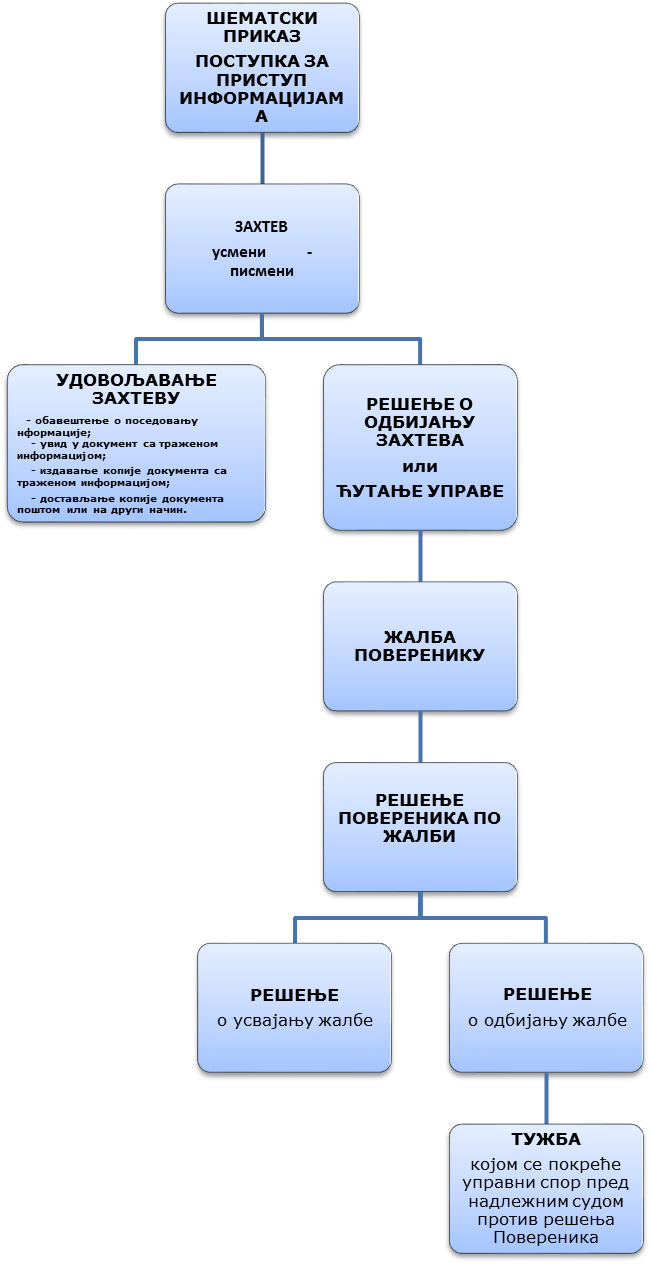 Назив органа државне управе:Геолошки завод СрбијеСедиште:Ровињска 12, 11124 Београд, Република СрбијаМатични број:17840525Порески идетификациони број (ПИБ):         107654244 Интернет презентација:www.gzs.gov.rs Адреса електронске поште: office@gzs.gov.rsКонтакт телефон:+381 11 288 99 66Геолошки завод СрбијеГеолошки завод СрбијеБрој запосленихДржавни службеници на положајуПрва група положаја1Државни службеници на положајуДруга група положаја1Државни службеници на положајуТрећа група  положаја-Државни службеници на положајуЧетврта група  положаја3Државни службеници на положајуПета група положаја-Државни службеници (звања)Виши саветник10Државни службеници (звања)Самостални саветник26Државни службеници (звања)Саветник34Државни службеници (звања)Млађи саветник-Државни службеници (звања)Сарадник2Државни службеници (звања)Млађи сарадник-Државни службеници (звања)Референт37Државни службеници (звања)Млађи референт-Намештеници (врсте радних места)I     врста1Намештеници (врсте радних места)II   врста-Намештеници (врсте радних места)III  врста-Намештеници (врсте радних места)IV  врста12Намештеници (врсте радних места)V    врста1Намештеници (врсте радних места)VI  врста2ПриправнициПриправници-Запослени на одређено времеЗапослени на одређено време-Мировање радног односаМировање радног односа-Лица ангажована на основу уговора о привремено-повременим пословимаЛица ангажована на основу уговора о привремено-повременим пословима9Ред.бр.Тражилац информацијеБрој поднетих захтеваБрој усвојених-делимично усвојених захтеваБрој одбачених захтеваБрој одбијених захтева1.Грађани----2.Медији----3.НВО и др. удружења грађана----4.Политичке странке----5Органи власти----6.Остали----7.УКУПНО----Извор фин.ОПИСУкупна средства01Општи приходи и примања буџета248.629.000,0006Донације од међународних организација1.358.000,0007Трансфери од других нивоа власти39.000.000,0015Неутрошена средства донација из претходних година1.034.000,00Програм0503 Управљање минералним ресурсима290.021.000,00Функција440 Рударство, производња и изградња290.021.000,00Програмска активност0002  Геолошка истраживања290.021.000,00Ек.кл.ОписУкупна средства411Плате, додаци и накнаде запослених (зараде)140.997.000,00412Социјални доприноси на терет послодавца24.105.000,00413Накнаде у натури400.000,00414Социјална давања запосленима  860.000,00415Накнаде трошкова за запослене11.000.000,00416Награде запосленима и остали посебни расходи1.393.000,00421Стални трошкови15.800.000,00422Трошкови путовања8.765.000,00423Услуге по уговору26.794.000,00425Текуће поправке и одржавање2.680.000,00426Материјал4.808.000,00462Дотације међународним организацијама585.000,00482Порези, обавезне таксе и казне и пенали500.000,00483Новчане казне и пенали по решењу судова1.000,00511Зграде и грађевински објекти1.000,00512Машине и опрема48.500.000,00515Нематеријална имовина2.832.000,00ЕкономскакласификацијаО  П  И  СУкупна текућа апропријација за 2020. годинуИзвршење расхода од 01.01.2020. до 31. 12.2020. годинеПроценат извршења ЕкономскакласификацијаО  П  И  СУкупна текућа апропријација за 2020. годинуИзвршење расхода од 01.01.2020. до 31. 12.2020. годинеПроценат извршења ЕкономскакласификацијаО  П  И  СУкупна текућа апропријација за 2020. годинуИзвршење расхода од 01.01.2020. до 31. 12.2020. годинеПроценат извршења 1 23401 Општи приходи и примања буџета01 Општи приходи и примања буџета01 Општи приходи и примања буџета01 Општи приходи и примања буџета01 Општи приходи и примања буџета411Плате, додаци и накнаде запослених140.997.000,00139.496.324,0598,94%412Социјални доприноси на терет послодавца24.105.000,0023.226.137,3796,35%413Накнаде у натури400.000,00299.940,0074,99%414Социјална давања запосленима860.000,00850.063,1998,84%415Накнаде трошкова за запослене11.000.000,009.049.813,7382,27%416Награде запосленима и остали посебни расходи1.393.000,001.392.100,2899,94%421Стални трошкови15.800.000,0012.709.691,0180,44%422Трошкови путовања6.000.000,005.449.401,0090,82%423Услуге по уговору22.504.000,0021.331.584,8694,79%425Текуће поправке и одржавање2.680.000,002.644.820,1098,69%426Материјал4.208.000,004.006.663,0795,22%462Дотације међународним организацијама585.000,00584.433,0099,90%482Порези, обавезне таксе, казне и пенали500.000,00397.128,0079,43%483Новчане казне и пенали по решењу судова1.000,000,000,00%511Зграде и грађевински објекти1.000,000,000,00%512Машине и опрема14.763.000,0014.752.963,2099,93%515Нематеријална имовина2.832.000,002.766.643,2097,69%УКУПНО 01248.629.000,00238.957.706,0696,11%15- Неутрошена средства донација из претходних година15- Неутрошена средства донација из претходних година15- Неутрошена средства донација из претходних година15- Неутрошена средства донација из претходних година15- Неутрошена средства донација из претходних година422Трошкови путовања815.000,0052.638,006,46%512Рачунарска опрема104.000,00102.000,0098,08%Извор фин.ОПИСУкупна средства01Општи приходи и примања буџета270.161.000.0006Донације од међународних организација700.000,00Програм0503 Управљање минералним ресурсима270.861.000,00Функција440 Рударство, производња и изградња270.861.000,00Програмска активност0002  Геолошка истраживања270.861.000,00Ек.кл.ОПИСУкупна средства411Плате, додаци и накнаде запослених (зараде)147.519.000,00412Социјални доприноси на терет послодавца25.221.000,00413Накнаде у натури400.000,00414Социјална давања запосленима860.000,00415Накнаде трошкова за запослене11.000.000,00416Награде запосленима и остали посебни расходи1.393.000,00421Стални трошкови19.200.000,00422Трошкови путовња7.400.000,00423Услуге по уговору26.034.000,00425Текуће поправке и одржавање7.000.000,00426Материјал6.402.000,00462Дотације међународним организацијама650.000,00482Порези, обаветне таксе и казне и пенали600.000,00483Новчане казне и пенали по решењу судова1.000,00511Зграде и грађевински објекти1.000,00512Машине и опрема13.420.000,00515Нематеријална имовина3.060.000,00Ред. Бр.Врста набавкеПредмет јавне набавкеПроцењена вредност без ПДВ-а1ДобраТеренско возило2.666.6672ДобраГориво за моторна возила1.166.6673ДобраРачунарска опрема833.3334ДобраСофтвери2.000.0005ДобраЕлектрична енергија2.500.0006ДобраКанцеларијски намештај и металне полице за архиву1.000.0007ДобраМашина за израду препарата 2.500.0008УслугеУслуге посредовања при куповини авио карата и других путних карата и резервације хотелског смештаја за службена путовања и рад на терену7.030.0009УслугеХемијска анализа геолошких узорака1.250.00010УслугеСервисирање службених возила са уградњом оригиналних резервних делова11УслугеУслуге физичко-техничког обезбеђења за потребе пословне зграде Геолошког заваода Србије2.500.00012УслугеОдржавање хигијене у згради Геолошког завода Србије3.025.00013УслугеШтампање резулатата геолошких истраживања1.200.00014УслугеНабавака стручне литературе Информатор102.00015УслугеНабавака стручне литературе Буџетско рачуноводство, Правни саветник и Подсетник за директора52.00016УслугеНабавака стручне литературе Техника22.73017УслугеОсигурање950.00018УслугеМобилна и фиксна телефонија1.000.00019РадовиТекуће поправке и одржавање зграде3.638.333Врста набавкеБрој планираних набавкиПроцењена вредност без ПДВ-аДобра174.481.501,00Услуге297.660.001,00Укупно4612.141.502,00Ред.брВРСТАПредмет набавкеПроцењена вредност jавне набавке без ПДВ1ДобраТеренско возило 2.250.0002ДобраГориво за моторна возила 1.691.6663ДобраРачунарска опрема1.103.2134ДобраЕлектрична енергија 3.333.3335ДобраОпрема за лабораторију ICP7.100.0006ДобраСофтвери2.733.3337ДобраНабавака стручне литературе Информатор105.0008УслугеУслуге посредовања при куповини авио карата и других путних карата и резервације хотелског смештаја за службена путовања и рад на терену7.663.0009УслугеСервисирање службених возила са уградњом оригиналних резервних делова1.500.00010УслугеУслуге физичко-техничког обезбеђења за потребе пословне зграде Геолошког заваода Србије3.000.00011УслугеОдражавање хигијене у згради Геолошког завода3.333.33312УслугеОсигурање950.00013Услуге Хемијска анализа геолошких узорака2.250.000Врста набавкеБрој планираних набавкиПроцењена вредност без ПДВ-аДобра144.002.503,00Услуге255.910.152,66Укупно399.912.655,66Групе положаја/називи звањаПлатна групаПлатни разредПлатни разредПлатни разредПлатни разредПлатни разредПлатни разредПлатни разредПлатни разредГрупе положаја/називи звањаПлатна група12345678Прва група положајаI9,00Друга група положајаII8,00Трећа група положајаIII7,11Четврта група положајаIV6,32Пета група положајаV5,62Виши саветникVI3,964,154,364,584,815,055,305,57Самостални саветникVII3,163,323,493,663,854,044,244,45СаветникVIII2,532,662,792,933,083,233,393,56Млађи саветникIX2,032,132,232,342,462,582,712,85СарадникX1,901,992,092,192,302,422,542,67Млађи сарадникXI1,651,731,821,912,002,102,212,32РеферентXII1,551,631,711,791,881,982,072,18Млађи референтXIII1,401,471,541,621,701,791,881,97Платна групаКоефицијентI   платна група       2,53II  платна група      2,03III платна група      1,9IV платна група      1,5V  платна група      1,2VI платна група       1О П И С     ИЗНОС УКУПНО 411: ПЛАТЕ, ДОДАЦИ И НАКНАДЕ ЗАПОСЛЕНИМА 139.496.324,05Плате по основу цене рада106.488.503,78Додатак за време проведено на раду ( минули рад)12.408.467,23Накнада за раде за време привремене спречености за рад до 30 дана услед болести913.947,34Накнада зараде за време одсуствовања са рада на дан државног празника који је нерадан дан, годишњег одмора, плаћеног одсуства, војне вежбе и одазивања на позив државног 19.685.405,70УКУПНО  412: СОЦИЈАЛНИ ДОПРИНОСИ НА ТЕРЕТ ПОСЛОДАВЦА23.226.137,37Допринос за пензијско и инвалидско осигурање16.042.076,94Допринос за здравствено осигурање7.184.060,43О П И С        ИЗНОС УКУПНО 411: ПЛАТЕ, ДОДАЦИ И НАКНАДЕ ЗАПОСЛЕНИМА 139.496.324,05Плате по основу цене рада106.488.503,78Додатак за време проведено на раду ( минули рад)12.408.467,23Структура сталних средставаКоличинаНабавнавредностИсправкавредностиCадашња вредност0111- зграде и грађевински објекти011125- Остале пословне зграде16621.010.669,91104.122.266,74516.888.403,170112- опрема011211- Опрема за копнени саобраћај2120.025.971,0913.932.760,396.093.210,70011221- Канцеларијска опрема14346.059.403,512.925.282,813.134.120,70011222- Рачунарска опрема35227.569.270,9721.865.369,855.703.901,12011223-Комуникациона опрема105657.678,40475.704,38181.974,02011224- Електронска и фотографска опрема1234.588.509,102.979.182,8961.609.326,24011225- Опрема за домаћинство и угоститељство573.215.206,491.596.782,271.618.424,22011252- Лабораторијска опрема8323.201.361,7112.198.588,7111.002.773,00011253- Мерни и контролни инструменти488.177.333,537.795.603,84381.729,69011262- Опрема за науку26.610.920,006.490.394,08120.525,92011281- Опрема за јавну безбедност1759.976,003.123,7556.852,25011292- Моторна опрема205.774.759,002.350.546,203.424.212,80011294- Немоторна опрема59420.564,00156.404,73264.159,270113- Остале некретнине и опрема011311- Остале некретнине и опрема463.560.408,053.560.408,050,000131- Драгоцености013111- Злато9687.661,89687.661,89013115- Остале драгоцености221.048.281,961.048.281,960141- Земљиште014112-Грађевинско земљиште2951.630,00951.630,000143- Шуме и воде014311- Шуме4208.275,00208.275,000161- Нематеријална имовина016111- Компјутерски софтвер1631.329.870,9327.974.343,043.355.527,89016171- Остала нематеријална имовина46684.676.690,004.676.690,00УКУПНО7.325‬765.157.751,54208.426.761,70561.407.679,84